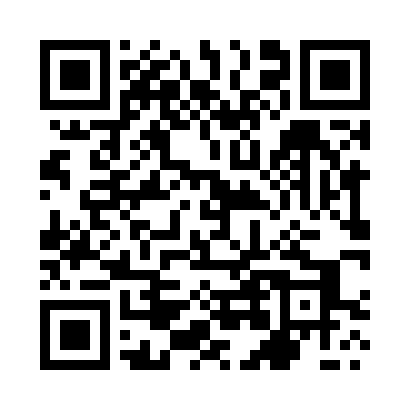 Prayer times for Wyszowate, PolandMon 1 Apr 2024 - Tue 30 Apr 2024High Latitude Method: Angle Based RulePrayer Calculation Method: Muslim World LeagueAsar Calculation Method: HanafiPrayer times provided by https://www.salahtimes.comDateDayFajrSunriseDhuhrAsrMaghribIsha1Mon3:576:0512:365:027:099:082Tue3:546:0212:365:037:119:113Wed3:516:0012:365:057:139:134Thu3:485:5712:355:067:159:165Fri3:445:5512:355:087:169:196Sat3:415:5212:355:097:189:217Sun3:385:5012:345:107:209:248Mon3:345:4812:345:127:229:269Tue3:315:4512:345:137:249:2910Wed3:285:4312:345:147:269:3211Thu3:245:4012:335:157:289:3512Fri3:215:3812:335:177:299:3813Sat3:175:3612:335:187:319:4014Sun3:145:3312:335:197:339:4315Mon3:105:3112:325:207:359:4616Tue3:065:2912:325:227:379:4917Wed3:035:2612:325:237:399:5218Thu2:595:2412:325:247:419:5619Fri2:555:2212:325:257:429:5920Sat2:515:1912:315:277:4410:0221Sun2:475:1712:315:287:4610:0522Mon2:435:1512:315:297:4810:0923Tue2:395:1312:315:307:5010:1224Wed2:355:1012:315:317:5210:1525Thu2:315:0812:305:337:5310:1926Fri2:275:0612:305:347:5510:2327Sat2:225:0412:305:357:5710:2628Sun2:195:0212:305:367:5910:3029Mon2:185:0012:305:378:0110:3430Tue2:174:5812:305:388:0310:34